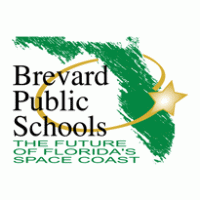 2023-2024 Escolas Públicas do Condado de Brevard Título I2023-2024 Escolas Públicas do Condado de Brevard Título I2023-2024 Escolas Públicas do Condado de Brevard Título I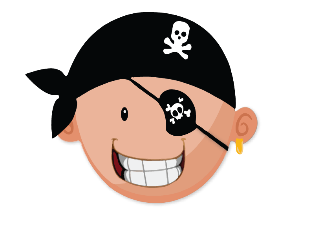 3ª série Palm Bay Elementar Pacto Escola-Família para a Aprendizagem Palm Bay Elementar Pacto Escola-Família para a Aprendizagem Palm Bay Elementar Pacto Escola-Família para a Aprendizagem3ª sérieOs Programas de Engajamento Familiar do Título I do Distrito e da Escola no Condado de Brevard se esforçarão para CONSTRUIR RELACIONAMENTOS a fim de criar um engajamento familiar real para  cada criança, cada  família, cada professor, todos os dias.Os Programas de Engajamento Familiar do Título I do Distrito e da Escola no Condado de Brevard se esforçarão para CONSTRUIR RELACIONAMENTOS a fim de criar um engajamento familiar real para  cada criança, cada  família, cada professor, todos os dias.Os Programas de Engajamento Familiar do Título I do Distrito e da Escola no Condado de Brevard se esforçarão para CONSTRUIR RELACIONAMENTOS a fim de criar um engajamento familiar real para  cada criança, cada  família, cada professor, todos os dias.3ª sérieEste documento foi desenvolvido em conjunto pelas famílias, alunos e funcionários da Palm Bay Elementary School.  Este acordo explica como as famílias e os professores trabalharão juntos para garantir que todos os alunos atinjam os padrões de nível de série.  Todos os anos são realizadas reuniões para rever este Pacto e fazer alterações com base nas necessidades dos alunos.Este documento foi desenvolvido em conjunto pelas famílias, alunos e funcionários da Palm Bay Elementary School.  Este acordo explica como as famílias e os professores trabalharão juntos para garantir que todos os alunos atinjam os padrões de nível de série.  Todos os anos são realizadas reuniões para rever este Pacto e fazer alterações com base nas necessidades dos alunos.Este documento foi desenvolvido em conjunto pelas famílias, alunos e funcionários da Palm Bay Elementary School.  Este acordo explica como as famílias e os professores trabalharão juntos para garantir que todos os alunos atinjam os padrões de nível de série.  Todos os anos são realizadas reuniões para rever este Pacto e fazer alterações com base nas necessidades dos alunos.Este documento foi desenvolvido em conjunto pelas famílias, alunos e funcionários da Palm Bay Elementary School.  Este acordo explica como as famílias e os professores trabalharão juntos para garantir que todos os alunos atinjam os padrões de nível de série.  Todos os anos são realizadas reuniões para rever este Pacto e fazer alterações com base nas necessidades dos alunos.Este documento foi desenvolvido em conjunto pelas famílias, alunos e funcionários da Palm Bay Elementary School.  Este acordo explica como as famílias e os professores trabalharão juntos para garantir que todos os alunos atinjam os padrões de nível de série.  Todos os anos são realizadas reuniões para rever este Pacto e fazer alterações com base nas necessidades dos alunos.Objetivo(s) acadêmico(s) e/ou área(s) de foco da escolaNosso objetivo é continuar a ver o crescimento de nossos alunos. Para atingir esse objetivo,nossos professores e funcionários se concentrarão em oferecer aulas alinhadas aos padrões.Nosso objetivo é continuar a ver o crescimento de nossos alunos. Para atingir esse objetivo,nossos professores e funcionários se concentrarão em oferecer aulas alinhadas aos padrões.Nosso objetivo é continuar a ver o crescimento de nossos alunos. Para atingir esse objetivo,nossos professores e funcionários se concentrarão em oferecer aulas alinhadas aos padrões.Nosso objetivo é continuar a ver o crescimento de nossos alunos. Para atingir esse objetivo,nossos professores e funcionários se concentrarão em oferecer aulas alinhadas aos padrões.Trabalhando juntos para o sucesso: Na sala de aula     Os professores da terceira série fornecerão recursos às famílias para uso em casa para apoiar o progresso acadêmicode seus filhos, incluindo i-Ready e Lexia, lição de casa com exemplos e folhas de instrução de leitura/matemática.     Os professores da terceira série fornecerão recursos às famílias para uso em casa para apoiar o progresso acadêmicode seus filhos, incluindo i-Ready e Lexia, lição de casa com exemplos e folhas de instrução de leitura/matemática.     Os professores da terceira série fornecerão recursos às famílias para uso em casa para apoiar o progresso acadêmicode seus filhos, incluindo i-Ready e Lexia, lição de casa com exemplos e folhas de instrução de leitura/matemática.     Os professores da terceira série fornecerão recursos às famílias para uso em casa para apoiar o progresso acadêmicode seus filhos, incluindo i-Ready e Lexia, lição de casa com exemplos e folhas de instrução de leitura/matemática.Trabalhando juntos para o sucesso: Em casa     As famílias apoiarão o aprendizado em casa assinando o planejador diariamente, verificando a pasta semanal dequinta-feira e usando os jogos educativos distribuídos durante nossas noites do Título I, incluindo Noites de Conferência,Noite de Matemática e Noite de Leitura. As famílias ajudarão seus filhos a praticar a leitura e a multiplicação de fatostodas as noites em casa. Além disso, as famílias garantirão que seus filhos durmam adequadamente.     As famílias apoiarão o aprendizado em casa assinando o planejador diariamente, verificando a pasta semanal dequinta-feira e usando os jogos educativos distribuídos durante nossas noites do Título I, incluindo Noites de Conferência,Noite de Matemática e Noite de Leitura. As famílias ajudarão seus filhos a praticar a leitura e a multiplicação de fatostodas as noites em casa. Além disso, as famílias garantirão que seus filhos durmam adequadamente.     As famílias apoiarão o aprendizado em casa assinando o planejador diariamente, verificando a pasta semanal dequinta-feira e usando os jogos educativos distribuídos durante nossas noites do Título I, incluindo Noites de Conferência,Noite de Matemática e Noite de Leitura. As famílias ajudarão seus filhos a praticar a leitura e a multiplicação de fatostodas as noites em casa. Além disso, as famílias garantirão que seus filhos durmam adequadamente.     As famílias apoiarão o aprendizado em casa assinando o planejador diariamente, verificando a pasta semanal dequinta-feira e usando os jogos educativos distribuídos durante nossas noites do Título I, incluindo Noites de Conferência,Noite de Matemática e Noite de Leitura. As famílias ajudarão seus filhos a praticar a leitura e a multiplicação de fatostodas as noites em casa. Além disso, as famílias garantirão que seus filhos durmam adequadamente.Trabalhando juntos para o sucesso: Responsabilidade do aluno      É responsabilidade do aluno escrever em seu planejador diariamente, levar para casa boletins informativos epanfletos e monitorar suas notas em FOCO. Os pais lerão e assinarão o planejador todos os dias para se manterematualizados sobre os deveres de casa e os eventos que acontecem na escola.     É responsabilidade do aluno escrever em seu planejador diariamente, levar para casa boletins informativos epanfletos e monitorar suas notas em FOCO. Os pais lerão e assinarão o planejador todos os dias para se manterematualizados sobre os deveres de casa e os eventos que acontecem na escola.     É responsabilidade do aluno escrever em seu planejador diariamente, levar para casa boletins informativos epanfletos e monitorar suas notas em FOCO. Os pais lerão e assinarão o planejador todos os dias para se manterematualizados sobre os deveres de casa e os eventos que acontecem na escola.     É responsabilidade do aluno escrever em seu planejador diariamente, levar para casa boletins informativos epanfletos e monitorar suas notas em FOCO. Os pais lerão e assinarão o planejador todos os dias para se manterematualizados sobre os deveres de casa e os eventos que acontecem na escola.Comunicação:Manter-se informado      Existem várias maneiras pelas quais os professores se comunicam com as famílias na terceira série.Isso inclui planejadores, telefonemas, mensagens de texto e FOCUS.     Existem várias maneiras pelas quais os professores se comunicam com as famílias na terceira série.Isso inclui planejadores, telefonemas, mensagens de texto e FOCUS.     Existem várias maneiras pelas quais os professores se comunicam com as famílias na terceira série.Isso inclui planejadores, telefonemas, mensagens de texto e FOCUS.     Existem várias maneiras pelas quais os professores se comunicam com as famílias na terceira série.Isso inclui planejadores, telefonemas, mensagens de texto e FOCUS.Construindo ParceriasAs famílias são convidadas e incentivadas a participar de noites de conferência e noites familiares do Título I paraobter informações sobre o progresso de seu filho e receber atividades para ajudá-lo a praticar habilidades em casa.Os pais são sempre bem-vindos a se voluntariar e participar das reuniões do Conselho Consultivo Escolar.As famílias são convidadas e incentivadas a participar de noites de conferência e noites familiares do Título I paraobter informações sobre o progresso de seu filho e receber atividades para ajudá-lo a praticar habilidades em casa.Os pais são sempre bem-vindos a se voluntariar e participar das reuniões do Conselho Consultivo Escolar.As famílias são convidadas e incentivadas a participar de noites de conferência e noites familiares do Título I paraobter informações sobre o progresso de seu filho e receber atividades para ajudá-lo a praticar habilidades em casa.Os pais são sempre bem-vindos a se voluntariar e participar das reuniões do Conselho Consultivo Escolar.As famílias são convidadas e incentivadas a participar de noites de conferência e noites familiares do Título I paraobter informações sobre o progresso de seu filho e receber atividades para ajudá-lo a praticar habilidades em casa.Os pais são sempre bem-vindos a se voluntariar e participar das reuniões do Conselho Consultivo Escolar.Visite https://www.brevardschools.org/  para obter informações importantesPORTAL DOS PAIS:  https://tinyurl.com/BrevardFENormas B.E.S.T.:  https://www.cpalms.org/Homepage/BEST_Standards.aspxAplicativo de almoço gratuito / reduzido on-line:  https://frapps.horizonsolana.com/welcomeAcesso pai ao FOCUS: https://brevardk12.focusschoolsoftware.com/focus/?skipSAML=true LaunchPad: https://launchpad.classlink.com/brevardOs alunos podem acessar muitos aplicativos usados para aprendizado em sala de aula e em casa, como i-Ready, Stemscopes e Studies Weekly, juntamente com o acesso do aluno ao FOCUS.                           AVISO LEGAL: Tradução fornecida pelo Microsoft Translator.                             Quaisquer erros não são intencionais.Visite https://www.brevardschools.org/  para obter informações importantesPORTAL DOS PAIS:  https://tinyurl.com/BrevardFENormas B.E.S.T.:  https://www.cpalms.org/Homepage/BEST_Standards.aspxAplicativo de almoço gratuito / reduzido on-line:  https://frapps.horizonsolana.com/welcomeAcesso pai ao FOCUS: https://brevardk12.focusschoolsoftware.com/focus/?skipSAML=true LaunchPad: https://launchpad.classlink.com/brevardOs alunos podem acessar muitos aplicativos usados para aprendizado em sala de aula e em casa, como i-Ready, Stemscopes e Studies Weekly, juntamente com o acesso do aluno ao FOCUS.                           AVISO LEGAL: Tradução fornecida pelo Microsoft Translator.                             Quaisquer erros não são intencionais.https://www.brevardschools.org/PalmBayESVisite o site da nossa escola para obter informações adicionais, incluindo currículo e instrução; datas de testes; informações de contato da equipe; Recursos do Título 1; e outras datas importantes.Se você não tem acesso ao nosso site, visite o front office para obter informações impressas ou ligue para a recepção em 321-723-1055.Não se esqueça de visitar o  site do Community Connect para  obter informações sobre todos os recursos disponíveis para sua família.https://bpscommunityconnect.findhelp.com/Não se esqueça de visitar o  site do Community Connect para  obter informações sobre todos os recursos disponíveis para sua família.https://bpscommunityconnect.findhelp.com/